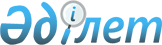 О награждении орденом "Достық" І степени Халимы ЯкобУказ Президента Республики Казахстан от 19 мая 2023 года № 223
      ПОСТАНОВЛЯЮ:  
      1. За большой вклад в укрепление и развитие двусторонних отношений между Республикой Казахстан и Республикой Сингапур наградить орденом "Достық" І степени Халиму Якоб – Президента Республики Сингапур. 
      2. Настоящий Указ вводится в действие со дня подписания. 
					© 2012. РГП на ПХВ «Институт законодательства и правовой информации Республики Казахстан» Министерства юстиции Республики Казахстан
				
      Президент Республики Казахстан

К. Токаев
